MAHAMAYA INSTITUTE OF MEDICAL AND TECHNICAL SCIENCE,NUAPADALESSION PLAN FOR THE SESSION 2022-2023Branch: CIVIL ENGINEERING Semester:  5TH SEM                   Subject: ESTIMATION AND COST EVALUATION-II            Name of the Faculty: ER. SUPRAVA BAG	 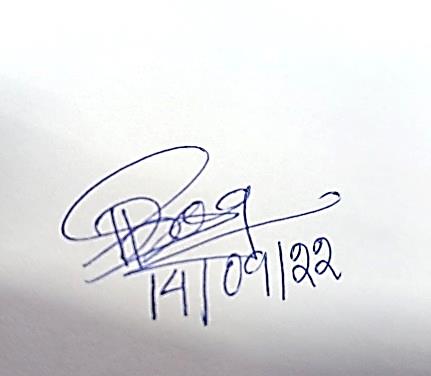 Signature of faculty member 						counter signature of HODClass No. No. OF CHAPTER Topics to be Covered Remarks Remarks          1 Chapter-11.1Detailed estimate of a RCC slab culvert with right angled wing walls with bar bending schedule.2 contd. 3 contd. 4 contd. 5 contd.6 contd.7 contd.8 1.2RCC Hume pipe culvert with splayed angled wing wall9 contd.10 contd.11 contd.12 contd.13 Chapter-22.1Detailed estimate of simple type of vertical fall to given specification14 contd.15 contd.16 contd.17 contd.18 contd.19 2.2Detailed estimate of drainage siphon to given specification.20 contd.21 contd.22 contd.23contd.24contd.25contd.26contd.27contd.28 Chapter-33.1Detail estimate of a water bound macadam road29 contd.30 contd.31 contd.32 3.2Detailed estimate of a flexible pavement in cutting / filling30 contd.31 contd.32 contd.33 3.2Detailed estimate of septic tank and soak pit for 50 users34 contd.35 contd.36contd.37Chapter-44.1 Tube well, 38 contd.39 contd.40 contd.41 contd.42 Piles and Pile cap43contd.44contd.45contd.46 Isolated and combined footings.47contd.48contd.49Chapter-55.1 Works 5.1.1 Classification of work-original, major, petty, repair work, annual repair, special repair, quadrantal repair.50 5.1.2 Concept of Method of execution of works through the contractors and department, contract and agreement, work order, types of contract, piece work agreement.51 5.2 Accounts of works – 5.2.1 Explanation of various terms Administrative approval, technical sanction, tender, preparation of notice inviting tender, quotations, earnest money, E-tendering, security deposit52 advance payment, intermediate payment, final payment, running bill, final bill, regular and temporary establishment, cash, major & subhead of account, temporary advance (imprest money),supervision charges, suspense account, debit, credit, book transfer, voucher and related accounts .53 5.2.2 Measurement book use & maintenance, procedure of marking entries of measurement of work and supply of materials, labour employed, standard measurement books and common irregularity54 5.2.3 Muster roll : Its preparation & use for making payment of pay & wages 5.2.4 Acquittance Roll : Its preparation & use for making payment of pay & wages 5.2.5 Labour & labour report, method of labour payment, use of forms and necessity of Submission555.2.6 Classification of stores, receipt / issue statement on standard form, method of preparation of stock account, preparation and submission of returns, verification of stocks, shortage and excess56 5.3 Building BYLAWS and REGULATORY Bodies, Development authorities, types and their levels, RERA etc.57contd.58contd.